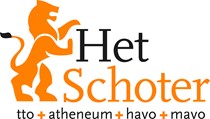 HUISWERKBRIEF VÓÓR HET BEGIN VAN HET EERSTE LESUUR HANDTEKENING HALEN BIJ  COÖRDINATOR (mavo/havo/vwo) OPMERKINGEN DOCENT __________________________________________________________________________________ ____________________________________________________________________________________________________________________________________________________________________________________________________________________________________________________________________________________________________________________________________________________________________________________________________________________________________________________________________________________________________________ STAP  1 INVULLEN DOOR OUDERS DATUM:          ____ - ____ - ________ NAAM LEERLING:  ______________________________________ KLAS:   ___________ HEEFT HET HUISWERK NIET IN ORDE VOOR HET VAK / DE VAKKEN: _____________________________________ _____________________________________ _____________________________________ _____________________________________ REDEN: ______________________________________________________________ ______________________________________________________________________________________________________________________________________________________________________________________________________________________________________________________________________________________________________________________ HANDTEKENING OUDER(S)/VERZORGER(S): __________________________ STAP  2 AKKOORD:                           JA                        /                 NEE HANDTEKENING COÖRDINATOR OF TEAMLEIDER:   _________________ 